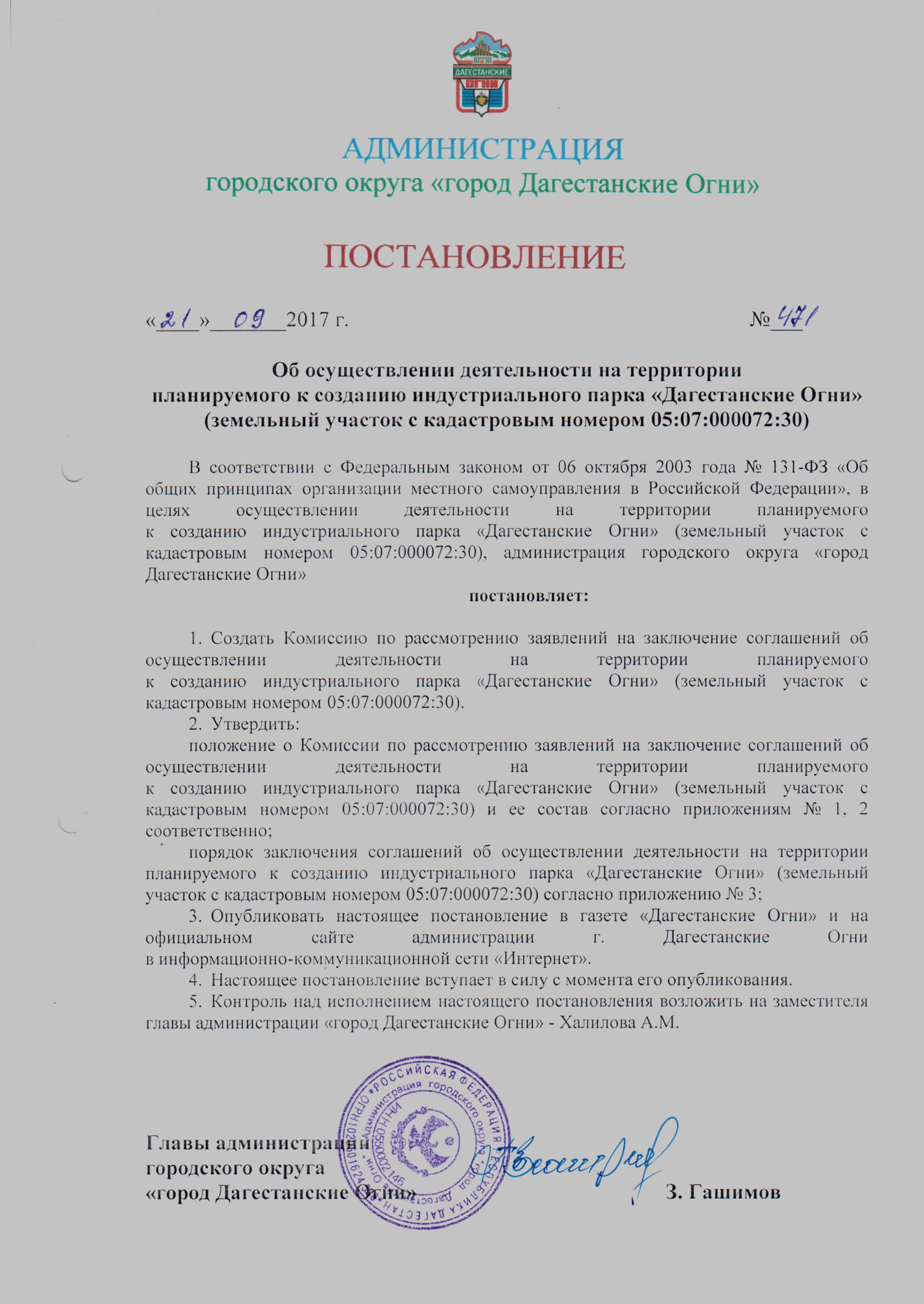 ЗАЯВЛЕНИЕ на заключение соглашения об осуществлении деятельности на территории планируемого к созданию индустриального парка «Дагестанские Огни» (земельный участок с кадастровым номером 05:07:000072:30)____________________________________________________________________,(ФИО или наименованиеюридического лица)в лице_______________________________________________________________,(должность, ФИО)действующего на основании ____________________________________________________________________,(основание)направляет Заявление и подтверждает намерение реализовать инвестиционный проект __________________________________________________________________________________________________________________________________(наименование проекта)Достоверность сведений гарантирую. Перечень документов*:1.______________________________________________на __ л. в___экз.;2.______________________________________________ на __ л. в___экз.;3.______________________________________________ на __ л. в___экз.ПОЛОЖЕНИЕ о Комиссии по рассмотрению заявлений на заключение соглашенийоб осуществлении деятельности натерритории планируемого к созданию индустриального парка «Дагестанские Огни» (земельный участок с кадастровым номером 05:07:000072:30)Общее положение1.1. Комиссия по рассмотрению заявлений на заключение соглашений об осуществлении деятельности на территории планируемого к созданию индустриального парка «Дагестанские Огни» (земельный участок с кадастровым номером 05:07:000072:30) (далее – ИП «Дагестанские Огни») (далее - Комиссия) является коллегиальным органом, образованным в целях обеспечениявзаимодействия органов исполнительной власти Республики Дагестанс администрацией городского округа город «города Дагестанские Огни» (далее - администрация моногорода), юридическими лицами при создании условий для осуществления деятельности резидентов ИП «Дагестанские Огни».1.2. Комиссия в своей деятельности руководствуется Конституцией Российской Федерации, федеральными конституционными законами, федеральными законами, иными нормативными правовыми актами Российской Федерации, законами Республики Дагестан и иными нормативными правовыми актами Республики Дагестан, а также настоящим Положением.2. Задачи, функции и права Комиссии2.1. Задачами Комиссии являются:обеспечение взаимодействия органов исполнительной власти Республики Дагестан с администрацией моногорода, резидентами ИП «Дагестанские Огни» в целях эффективного функционирования;содействие в реализации проектов резидентов ИП «Дагестанские Огни»;рассмотрение и утверждение перспективных планов развития ИП «Дагестанские Огни» и осуществление контроля за реализацией этих планов.2.2. В целях реализации поставленных задач Комиссия осуществляет следующие функции:рассмотрение заявлений на заключение соглашений об осуществлении деятельности на ИП «Дагестанские Огни»;принятие решений о заключении (отказе в заключении) соглашенийоб осуществлении деятельности на ИП «Дагестанские Огни»;осуществление контроля за ходом выполнения соглашенийоб осуществлении деятельности на ИП «Дагестанские Огни».2.3. Комиссия для решения возложенных на нее задач имеет право:запрашивать и получать от органов исполнительной власти Республики Дагестан, администрации моногорода, иных органов и организаций, резидентов ИП «Дагестанские Огни» информацию, необходимую дляосуществления деятельности Комиссии;приглашать представителей органов исполнительной власти Республики Дагестан, администрации моногорода, иных органов и организаций, резидентовИП «Дагестанские Огни» для рассмотрения вопросов на заседании;вносить предложения о подготовке нормативных правовых актов по вопросам развития ИП «Дагестанские Огни».3. Состав Комиссии3.1. В состав Комиссии входят председатель, два заместителя председателя, члены Комиссии и секретарь.3.2. Комиссия может формироваться из представителей органов исполнительной власти Республики Дагестан, администрации моногорода, территориальных органов федеральных органов исполнительной власти, иных органов и организаций.4. Регламент работы Комиссии4.1. Работу Комиссии возглавляет председатель, в его отсутствие обязанностиисполняет один из заместителей председателя.4.2. Председатель Комиссии или лицо, его замещающее, дает поручения ее членам, определяет повестку,проводит заседания Комиссии.4.3. Заседания Комиссии проводятся по мере необходимости, но не реже одного раза в три месяца. Заседание Комиссии считается правомочным, если на нем присутствует более половины его членов. Члены Комиссии участвуют в его работе лично.4.4. Решения Комиссии принимаются открытым голосованиембольшинством голосов от числа членов присутствующих на заседании,оформляется протоколом в течение пяти рабочих дней с даты его принятия. В случае равенства голосов голос председательствующего на заседании Комиссии является решающим.Протокол подписывается председателем Комиссии либо лицом, его замещающим, и всеми присутствующими членами Комиссии и публикуется на официальном сайте Министерства экономики и территориального развития Республики Дагестани администрации моногорода день его подписания.4.5. Решения Комиссии оформляются протоколом, который утверждает председательКомиссии.4.6. Организационно-техническое обеспечение деятельности Комиссии осуществляет администрация моногорода.ПЛ А Н реализации инвестиционного проекта«_____________________________________________________________»(наименование)С О Г Л А Ш Е Н И Еоб осуществлении деятельности на территории планируемого к созданию индустриального парка «Дагестанские Огни» (земельный участок с кадастровым номером 05:07:000072:30)«____ »__________  20___ г.                              №_____________________Министерствоэкономики и территориального развития Республики Дагестан (далее - Минэкономразвития РД)в лице_________________________ ____________________________________________________________________(должность, ФИО)администрация городского округа «город Дагестанские Огни» (далее -администрация моногорода) влице_________________________________________________________________________________________________________(должность, ФИО)и __________________________________________________________________,(наименование юридического лица, далее – Резидент)влице_____________________________________________________________,именуемые в дальнейшем Сторонызаключили настоящее Соглашение
об осуществлении деятельности на территории планируемого к созданию индустриального парка «Дагестанские Огни» (земельный участок с кадастровым номером 05:07:000072:30)(далее - Соглашение) о нижеследующем.1. Предмет Соглашения1.1. Резидент обязуется реализовать инвестиционный проект «____________________________» (далее -Проект) на территории планируемого к созданию индустриального парка «Дагестанские Огни» (земельный участок с кадастровым номером 05:07:000072:30)(далее -ИП «Дагестанские Огни») в соответствии с представленнымим заявлением на условиях, предусмотренных настоящим Соглашением.2. Права и обязанности Сторон2.1. Минэкономразвития РД и администрация моногорода обязуются:2.1.1. Соблюдать условия настоящего Соглашения.2.1.2. В рамках установленных полномочий оказывать содействие Резиденту в реализации Проекта.2.1.3. Осуществлять иные действия, не противоречащие законодательству, направленные на выполнение условий настоящего Соглашения.2.1.4. Обеспечить формирование земельного участка, на территории ИП «Дагестанские Огни» для предоставления на конкурсной основе в целях реализации инвестиционного проекта.2.1.5. Оказать своевременно все необходимые государственные услуги для реализации инвестиционного проекта.2.2. Минэкономразвития РД и администрация моногорода вправе:2.2.1. В целях осуществления контроля за выполнением Резидентом условий Соглашения запрашивать необходимую информацию о выполнении Соглашения. 2.2.2. Посещать объекты инфраструктуры, принадлежащие Резиденту.2.3. Резидент обязуется:2.3.1. Обеспечить выполнение Плана реализации инвестиционного проекта согласно приложению № 1 к настоящему Соглашению.22.3.2. Соблюдать условия настоящего Соглашения 2.3.3. Привлечь на реализацию Проектаинвестиции в объемене менее 
5,0млн. рублей.2.3.4. Обеспечить создание в ходе реализации инвестиционного проекта не менее 10 новых рабочих мест.2.3.5. 	Представлять в Минэкономразвития РД и администрацию моногорода) ежегодно,до 1 февраля года, следующего за отчетным, с приложением подтверждающихдокументов, заверенных надлежащим образом, отчет о выполнении обязательств по Соглашению согласно приложению № 2 к настоящему Соглашению. 2.3.6. Уведомить Минэкономразвития РД и администрацию моногорода о наступлении обстоятельств, предусмотренных пунктом 3.1.1 настоящего Соглашения, не позднее трех рабочих дней с момента наступления таких обстоятельств.2.3.7. Не передавать свои права и обязанности Резидента иным лицам.2.3.8. Содействовать Минэкономразвития РДи администрациимоногорода в части контроля за выполнением условий Соглашения, в том числе обеспечивать допуск должностных лиц к объектам, принадлежащим Резиденту.2.3.9. Представлять в письменной форме в Минэкономразвития РДи администрациюмоногорода необходимую для осуществления контроля информацию в течение пяти рабочих дней со дня получения соответствующего запроса.2.4. Резидент вправе получать налоговые льготы в порядке и на условиях, установленных законодательством.3. Порядок расторжения Соглашения3.1. Расторжение Соглашения допускается по соглашению Сторон или решению суда. Соглашение может быть расторгнуто судом по требованию одной из Сторон в связи с нарушением условий Соглашения другой Стороной.3.1.1.  К нарушениям условий Соглашения Резидентом и существенным изменениям обстоятельств относятся:внесение в Единый государственный реестр юридических лиц записи о том, что юридическое лицо - Резидент находится в процессе ликвидации;прекращение деятельности юридического лица - Резидента путем реорганизации согласно Гражданскому кодексу Российской Федерации;вступившее в законную силу решение суда о признании юридического лица - Резидента банкротом;изменение предусмотренных Соглашением параметров инвестиционного
проекта;инициатива Резидента;наличие на 1-е число месяца, следующего за отчетным кварталом, кредиторской задолженности по налоговым и иным обязательным платежам в бюджетную систему, в том числе в бюджеты государственных внебюджетных фондов;4. Ответственность Сторон Соглашения4.1. Стороны несут ответственность за невыполнение своих обязательств 
по Соглашению в соответствии с законодательством Российской Федерации.4.2. Стороны освобождаются от ответственности за неисполнение обязательств по Соглашению, если это явилось следствием обстоятельств непреодолимой силы.5. Порядок разрешения споров5.1. Все споры и разногласия по Соглашению, которые могут возникнуть между Сторонами, будут разрешаться Сторонами в претензионном (досудебном) порядке.5.2. В случае невозможности разрешения споров путем переговоров Стороны передают их на рассмотрение в суд.6. Срок действия Соглашения6.1. Настоящее Соглашение вступает в силу с момента его подписания Сторонами.7. Заключительные положения7.1. Во всем, что не предусмотрено Соглашением, Стороны руководствуются законодательством Российской Федерации.7.2. Все изменения и дополнения к Соглашению действительны лишь при условии, что они совершены в письменной форме и подписаны всеми Сторонами.7.3. Настоящее Соглашение составлено в трех экземплярах, имеющих одинаковую юридическую силу, по одному для каждой из Сторон.8. Реквизиты, подписи и печати СторонСОСТАВ Комиссии по рассмотрению заявлений на заключение соглашений об осуществлении деятельности натерритории планируемого к созданию индустриального парка «Дагестанские Огни» (земельный участок с кадастровым номером 05:07:000072:30)ИНФОРМАЦИЯ о выполнении обязательств по Соглашению об осуществлении деятельности на территории планируемого к созданию индустриального парка «Дагестанские Огни» (земельный участок с кадастровым номером 05:07:000072:30)«__________________________________________________»(наименованиеюридического лица, ИП)за________________________(отчетный год)1. Наименование инвестиционного проекта ____________________________________________________________________.2. Начало реализации инвестиционного проекта ____________________________________________________________________.3. Объем капитальных вложений по инвестиционному проекту ____________________________________________________________________.4. Численность рабочих мест по инвестиционному проекту ____________.ПРИЛОЖЕНИЕ № 3к постановлению 
администрации городского округа 
«Дагестанские Огни»ПОРЯДОКзаключения соглашений об осуществлении деятельности натерритории планируемого к созданию индустриального парка «Дагестанские Огни» (земельный участок с кадастровым номером 05:07:000072:30)1. Настоящий Порядок определяет механизм заключения соглашения 
об осуществлении деятельности на территориипланируемого к созданию индустриального парка «Дагестанские Огни»(земельный участок с кадастровым номером 05:07:000072:30)(далее - ИП «Дагестанские Огни»,Соглашение).2. В целях заключения Соглашения стороны, участвующие в нем, руководствуются настоящим Порядком.3. Для заключения Соглашения индивидуальный предприниматель или являющееся коммерческой организацией юридическое лицо, имеющее намерение реализовать инвестиционный проект и приобрести статус резидента ИП «Дагестанские Огни», направляет в администрацию городского округа «город Дагестанские Огни» (далее - администрация моногорода) заявление на заключение Соглашения 
по форме согласно приложению № 1 к настоящему Порядку (далее - Заявление).4.  К Заявлению прилагаются следующие документы:а) бизнес-план инвестиционного проекта;б) заверенные копии учредительных документов;в) заверенная нотариально копия свидетельства о государственной регистрации юридического лица;г) заверенная нотариально копия выписки из Единого государственного реестра юридических лиц;д) заверенная надлежащим образом справка об отсутствии в отношении Заявителя производства по делу о несостоятельности (банкротстве) и (или) реорганизации или ликвидации юридического лица в соответствии 
с законодательством Российской Федерации на дату подачи Заявления;е) завереннаянадлежащим образом справка об отсутствии у Заявителя просроченной задолженности по налогам, сборам, страховым взносам и по иным обязательным платежам в бюджеты всех уровней бюджетной системы Российской Федерации на дату подачи Заявления;4.1. В случае непредставления Заявителем документов, указанных
в подпунктах «в» и«д» пункта 4 настоящего Порядка, информация администрацией моногорода запрашивается по системе межведомственного электронного взаимодействия.  4.3. Резидентами ИП «Дагестанские Огни» признаются юридические лица, являющиеся коммерческими организациями, за исключением государственных и муниципальных унитарных предприятий, финансовых организаций, в том числе кредитных и страховых организаций и профессиональных участников рынка ценных бумаг, индивидуальных предпринимателей,заключивших соглашения об осуществлении деятельности на территории ИП «Дагестанские Огни», включенные в реестр резидентов и отвечающие одновременно следующим критериям:1) совокупный объем инвестиций на реализацию инвестиционного проекта составляет не менее 2,5 млн. рублей;2) количество рабочих мест составляет не менее 10 чел.5. Заявление представляется в администрацию моногорода в двух экземплярах: на бумажном и на электронном носителях. Заявление на бумажном носителе должно быть прошито в одну или несколько папок (томов), которые должны быть пронумерованы и опечатаны. Первыми должны быть подшиты Заявление и перечень документов, входящих в состав Заявления, 
с указанием страницы, на которой находится соответствующий документ. 
При представлении в составе Заявления нескольких папок (томов) указываются номера папок (томов) и количество страниц в каждой папке (томе) соответственно. 5.1. В случае представленияЗаявления в администрацию моногорода 
вэлектронном виде сприменениемэлектроннойцифровойподписи Заявителя на бумажном носителе заявление не представляется.6. Администрация моногородарегистрируетЗаявлениевдень
егопоступлениявспециальномжурнале, которыйдолженбытьпронумерован, прошнурованискрепленпечатью,ивыдаетраспискуополучениизаявления
идокументов с указанием датыивремениихпринятия.7. После регистрации администрация моногорода направляет один экземпляр Заявления на бумажном носителе или вэлектронном виде сприменениемэлектроннойцифровойподписи в Министерство экономики и территориального развития Республики Дагестан (далее - Минэкономразвития РД).8. Минэкономразвития РД:в течение10 рабочих днейс момента регистрации рассматривает Заявление, готовит и направляет в администрацию моногорода соответствующее заключение.9.После получения заключенияМинэкономразвития РД,администрация моногорода в течение 15 рабочих дней рассматривает Заявление, готовит итоговое заключение и принимает одно из следующих решений:об отклонении Заявления; о вынесенииЗаявленияна Комиссию.Комиссия по рассмотрению заявлений на заключение соглашений об осуществлении деятельности на территории планируемого к созданию индустриального парка «Дагестанские Огни» (земельный участок с кадастровым номером 05:07:000072:30) (далее – Комиссия)10. Администрация моногорода проводит анализ бизнес-плана и готовит заключение о наличии положительного социального и экономического эффекта от реализации инвестиционного проекта.11.Решение об отклонении Заявления принимается в следующих случаях:непредставление документов в полном объеме, предусмотренных пунктом 4 настоящего Порядка;несоответствие реализуемого инвестиционного проекта требованиям настоящего Порядка;12. В течение пяти рабочих дней с даты принятия мотивированногорешения об отклонении Заявления администрация моногородауведомляет об этом Заявителя в письменном виде с указанием основания отклонения. Решение об отклонении Заявления может быть обжаловано в установленном законодательством порядке. 13. В случае отклонения Заявления, Заявитель вправе направить его повторно после устранения обстоятельств, послуживших основанием для отклонения согласно настоящему Порядку.14. В случае принятия положительного решения администрация моногородав течение пяти рабочих дней информирует об этом Заявителя и направляет соответствующие материалы в Комиссию.15.Администрация моногородав течение 10 рабочих дней созывает Комиссию, направляет для рассмотрения и принятия решения в Комиссию Заявление и электронную версию Заявления членам Комиссии для ознакомления.16. По результатам рассмотрения Заявления Комиссия принимает одноиз следующих решений:о заключении Соглашения;об отказе в заключении Соглашения.17. Комиссия оценивает Заявление и реализуемый Заявителем инвестиционный проект по следующим критериям: а) обоснованность представленных в Заявлении сведений;б) степень готовности инвестиционного проекта Заявителя;в) наличие положительного социального, экономического и бюджетного эффекта от реализации инвестиционного проекта.18. В течение пяти рабочих днейс даты подписания протокола администрациямоногородауведомляето принятом решении Заявителя. В случае отказа в заключении Соглашения Заявитель вправе повторно направить Заявление на рассмотрениепосле устранения замечаний, содержащихся в решении заседания Комиссии, в соответствии с настоящим Порядком. 19. Подписание Соглашения организует администрация моногорода. Соглашение заключается между Минэкономразвития РД, администрацией моногорода и Заявителемпо форме согласно приложению № 2 к настоящему Порядку.19.1. Подписанное Соглашение является основанием для выделения инвестору необходимого земельного участка на конкурсной основе.20. Контроль за исполнением условий Соглашения осуществляют Минэкономразвития РД и администрация моногорода. 21. Соглашение оформляется в 3 экземплярах, каждый из которых подписывается тремя сторонами: по одному экземпляру для Заявителя, администрации моногорода и Минэкономразвития РД. 22. Администрация моногорода в срок не позднее 3 рабочих дней со дня заключения Соглашения или дополнительного соглашения к Соглашению  заносит в Реестр сведения о Заявителесогласно приложению № 3 к настоящему Порядку. 23. Юридическое лицо признается резидентом с даты внесения записи в соответствующий Реестр. 24. Исключение Резидента из Реестра осуществляется администрацией моногорода по согласованию с Минэкономразвития РД. 25. Исключение Резидента из Реестра осуществляется в случаях:внесения в Единый государственный реестр юридических лиц записи 
о том, что юридическое лицо (Резидент) находится в процессе ликвидации;прекращения деятельности юридического лица (Резидент) в результате реорганизации в форме слияния, разделения, присоединения к другому юридическому лицу или преобразования;изменения предусмотренных Соглашением параметров инвестиционного проекта, исключающих возможность его реализации с соблюдением требований к инвестиционным проектам, реализуемым резидентами территорий опережающего развития;несоблюдения юридическим лицом условий Соглашения;инициативы Резидента.26. Резидент в течение трех рабочих дней письменно уведомляет Минэкономразвития РД и администрацию моногорода об обстоятельствах, являющихся основаниями для внесения изменений в Реестр либо для исключения Резидента из Реестра.Реестр инвестиционных проектовПРИЛОЖЕНИЕ № 1к Порядку заключения соглашений об осуществлении деятельности на территории планируемого к созданию индустриального парка «Дагестанские Огни» (земельный участок с кадастровым номером 05:07:000072:30)____________________________________________________(должность, ФИО)__________________________(подпись)		           МП*Указать, копия или оригинал*Указать, копия или оригиналПРИЛОЖЕНИЕ № 1к постановлению 
администрации городского округа 
«Дагестанские Огни»ПРИЛОЖЕНИЕ № 1к Соглашению об осуществлении деятельности на территории планируемого 
к созданию индустриального парка «Дагестанские Огни» (земельный участок 
с кадастровым номером 05:07:000072:30)ПоказателиГоды реализации инвестиционного проектаГоды реализации инвестиционного проектаГоды реализации инвестиционного проектаГоды реализации инвестиционного проектаПоказатели1-й год2-й год3-й годn-й годОбъем инвестиций с начала реализации инвестиционного проект, тыс. рублейСоздание новых рабочих мест с начала реализации инвестиционного проекта, единицМинистерство экономики и территориального развития Республики Дагестан367005, Республика Дагестан, г. Махачкала, пл. Ленина, дом 1______________________(адрес)________________________________________________________________________________________(должность, ФИО)_____________(подпись)МПАдминистрация городского округа «город Дагестанские Огни»______________________(адрес)  _______________________________________________________________________________________(должность, ФИО)____________(подпись)МП______________________ ____________________ (название юридического лица)  ______________________  ______________________(адрес)________________________________________________________________________________________(должность, ФИО)____________(подпись)МП(при наличии)ПРИЛОЖЕНИЕ № 2к Порядку заключения соглашений об осуществлении деятельности на территории планируемого к созданию индустриального парка «Дагестанские Огни» (земельный участок с кадастровым номером 05:07:000072:30)Министерство экономики
и территориального 
развития Республики Дагестан367000, Республика Дагестан, г. Махачкала, ул.Абубакарова, 67______________________(адрес)________________________________________________________________________________________(должность, ФИО)_____________(подпись)МПАдминистрация городского округа «город Дагестанские Огни»___________________(адрес)________________________________________________________________________________________(должность, ФИО)_____________(подпись)МП______________________ ____________________(название юридического лица)____________________________________________(адрес)________________________________________________________________________________________(должность, ФИО)_____________(подпись)МППРИЛОЖЕНИЕ № 2к постановлению 
администрации городского округа 
«Дагестанские Огни»Гашимов З.Х.-глава городского округа «город Дагестанские Огни», 
председателя КомиссииМеджидов М.М.-заместитель министра экономики и территориального развития Республики Дагестан, председатель Рабочей группы, заместитель председателя КомиссииАбдулманапов С.Г.-директор НИИ«Управление, экономика, политика и социология» ГАОУ ВО «Дагестанский государственный университет народного хозяйства»Халилов А.М. -заместитель главы городского округа «город Дагестанские Огни», заместитель председателя КомиссииФейтуллаев Ф.Т.-начальник управления организационно-проектной деятельности администрации городского округа«город Дагестанские Огни», секретарь рабочей группыСефикурбанов М.М.-начальник Управления территориального развития и производственного комплекса Министерства экономики и территориального развития Республики ДагестанМурсалов Р.А.-заместитель начальника управления - начальник отдела территориального развития Управления территориального развития и производственного комплекса Министерства экономики и территориального развития Республики ДагестанКелбялиева Э.Д.-главный специалист - юрист ГКУ РД «Дирекция по моногородам Республики Дагестан»ПРИЛОЖЕНИЕ № 2к Соглашению об осуществлении деятельности на территории планируемого 
к созданию индустриального парка «Дагестанские Огни» (земельный участок 
с кадастровым номером 05:07:000072:30)ПоказателиПлан за отчетный периодФактОбъем капитальных вложений, тыс. рублейКоличество созданных постоянных рабочих мест, единиц__________________________________________________________________(должность, ФИО)_____________(подпись)МП(при наличии)ПРИЛОЖЕНИЕ № 3к Порядку заключения соглашений об осуществлении деятельности на территории планируемого к созданию индустриального парка «Дагестанские Огни» (земельный участок с кадастровым номером 05:07:000072:30)№Наименование проектаОписание проектаИнициатор проектаОбъем инвестиций, млн. руб.Объем инвестиций, млн. руб.Объем инвестиций, млн. руб.Количество рабочих мест, ед.Место реализации№Наименование проектаОписание проектаИнициатор проектаВСЕГОСобственные средстваПривлекаемые средстваКоличество рабочих мест, ед.Место реализации1.2.